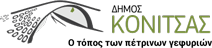 					Κόνιτσα 14/8/2020ΑΝΑΚΟΙΝΩΣΗ ΔΙΑΚΟΠΗ ΥΔΡΟΔΟΤΗΣΗΣ ΣΤΗΝ ΚΟΝΙΤΣΑΣας ενημερώνουμε ότι θα γίνεται διακοπή παροχής στο δίκτυο ύδρευσης στην Κόνιτσα από τις 16:00 έως τις 20:00 και από τις 00:00 έως τις 6:00, όποτε κρίνεται αναγκαίο λόγω υπερκατανάλωσης. Παρακαλούμε να περιοριστεί η άσκοπη χρήση νερού. Ζητούμε την κατανόησή σας.Από την Υπηρεσία Ύδρευσης  Δήμου Κόνιτσας 